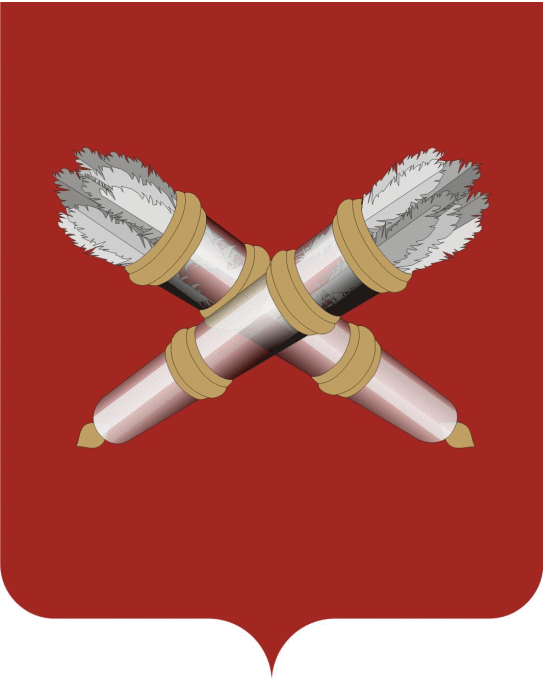 ОБОСНОВЫВАЮЩИЕ МАТЕРИАЛЫК СХЕМЕ ТЕПЛОСНАБЖЕНИЯ ГОРОДА БЕЛЕБЕЯДО 2037 ГОДАКНИГА 14. СЦЕНАРИИ РАЗВИТИЯ АВАРИЙ В СИСТЕМАХ ТЕПЛОСНАБЖЕНИЯ С МОДЕЛИРОВАНИЕМ ГИДРАВЛИЧЕСКИХ РЕЖИМОВ РАБОТЫ ТАКИХ СИСТЕМ, В ТОМ ЧИСЛЕ ПРИ ОТКАЗЕ ЭЛЕМЕНТОВ ТЕПЛОВЫХ СЕТЕЙ И ПРИ АВАРИЙНЫХ РЕЖИМАХ РАБОТЫ СИСТЕМ ТЕПЛОСНАБЖЕНИЯ, СВЯЗАННЫХ С ПРЕКРАЩЕНИЕМ ПОДАЧИ ТЕПЛОВОЙ ЭНЕРГИИБелебейСОСТАВ ДОКУМЕНТОВСОДЕРЖАНИЕОбозначения и сокращения     БР – Белебеевский район;     ГП – городское поселение;     МР – муниципальный район;     ООО – общество с ограниченной ответственностью;     ОДС – оперативно-диспетчерская служба;     ОРЖКХиОП – отдел развития жилищно-коммунального хозяйства и охраны природы;     МЧС – министерство чрезвычайных ситуаций;     РБ – Республика Башкортостан;     СДК – сельские дома культуры;     СП – сельское поселение;     УК – управляющая компания;     УНО – управление образования;     Тн.в. – температура наружного воздуха.2. Оперативная часть3. С П И С О Клиц, ответственных за выполнение мероприятий,предусмотренных планомНаименование документаШифрСхема теплоснабжения города Белебея до 2037 г. (актуализация на 2022 год) 026301.СТ-ПСТ.000.000.Обосновывающие материалы к схеме теплоснабженияОбосновывающие материалы к схеме теплоснабженияКнига 1. Существующее положение в сфере производства, передачи и потребления тепловой энергии для целей теплоснабжения 026301.ОМ-ПСТ.001.000.Приложение 1. Тепловые источники города 026301.ОМ-ПСТ.001.001.Приложение 2. Тепловые сети города 026301.ОМ-ПСТ.001.002.Приложение 3. Тепловые нагрузки потребителей города 026301.ОМ-ПСТ.001.003.Приложение 4. Данные для анализа фактического теплопотребления 026301.ОМ-ПСТ.001.004.Приложение 5. Данные по температурам наружного воздуха. Температурные графики 026301.ОМ-ПСТ.001.005.Приложение 6. Данные для анализа гидравлических и температурных режимов отпуска тепла 026301.ОМ-ПСТ.001.006.Приложение 7. Повреждаемость трубопроводов. Исходные данные 026301.ОМ-ПСТ.001.007.Приложение 8. Графическая часть 026301.ОМ-ПСТ.001.008.Книга 2. Перспективное потребление тепловой энергии на цели теплоснабжения 026301.ОМ-ПСТ.002.000.Приложение 1. Характеристика существующей и перспективной застройки и тепловой нагрузки по элементам территориального деления 026301.ОМ-ПСТ.002.001.Приложение 2. Графическая часть 026301.ОМ-ПСТ.002.002.Книга 4. Мастер-план разработки схемы теплоснабжения г. Белебея до 2031 г. 026301.ОМ-ПСТ.004.000.Книга 5. Перспективные балансы тепловой мощности источников тепловой энергии и тепловой нагрузки 026301.ОМ-ПСТ.005.000.Книга 6. Перспективные балансы производительности водоподготовительных установок 026301.ОМ-ПСТ.006.000.Книга 7. Предложения по строительству, реконструкции и техническому перевооружению источников тепловой энергии 026301.ОМ-ПСТ.007.000.Приложение 1. Графическая часть 026301.ОМ-ПСТ.007.001.Книга 8. Предложения по строительству и реконструкции тепловых сетей и сооружений на них 026301.ОМ-ПСТ.008.000.Приложение 1. Результаты гидравлических расчетов (прогнозируемое перспективное состояние систем теплоснабжения с учетом реализации мероприятий схемы теплоснабжения) 026301.ОМ-ПСТ.008.001.Книга 9. Перспективные топливные балансы 026301.ОМ-ПСТ.009.000.Книга 10. Оценка надежности теплоснабжения 026301.ОМ-ПСТ.010.000.Книга 11. Обоснование инвестиций в строительство, реконструкцию и техническое перевооружение 026301.ОМ-ПСТ.011.000.Книга 12. Обоснование предложений по определению единых теплоснабжающих организаций 026301.ОМ-ПСТ.012.000.Книга 13. Реестр проектов схемы теплоснабжения026301.ОМ-ПСТ.013.000.Приложение 1. Предложения ОАО «БелЗАН»026301.ОМ-ПСТ.013.001. Книга 14. Сценарии развития аварий в системах теплоснабжения с моделированием гидравлических режимов работы таких систем, в том числе при отказе элементов тепловых сетей и при аварийных режимах работы систем теплоснабжения, связанных с прекращением подачи тепловой энергии026301.ОМ-ПСТ.014.000.1Обозначения и сокращения52Оперативная часть63Список лиц, ответственных за выполнение мероприятий, предусмотренных планом11Место и вид инцидентаПоследовательность выполнения операцийпо ликвидации инцидента121. Порыв магистрального трубопровода теплосети или квартальной теплосети1.1 Характерным признаком утечки воды из теплосети является увеличение объема подпиточной воды в котельной, которая поддерживает давление в обратной магистрали.1.2 В случае увеличения расхода подпиточной воды (согласно расчету нормативного количества воды) в котельной, оператор должен сообщить об этом диспетчеру ОДС по тел. 4-13-85 (или 8-987-105-84-85).1.3 Диспетчер сообщает об этом начальнику участка ООО «Теплоэнерго» и УК (по принадлежности) с требованием произвести немедленную проверку состояния теплосетей и систем теплоснабжения на предмет порыва и утечки.1.4 Оператору принять все меры по обеспечению подпитки теплосети и поддержания устойчивого гидравлического режима.1.5 Если подпитка продолжает увеличиваться и стала в 2 раза выше нормы, то диспетчер об этом сообщает главному инженеру, который ставит в известность директора.1.6 По решению руководства ООО «Теплоэнерго», слесарь по обслуживанию теплосетей ООО «Теплоэнерго» (по распоряжению начальника участка) закрывает задвижки №1 и №2 на подающем и обратном трубопроводах на выходе из котельной.1.7 Руководство ООО «Теплоэнерго» извещает администрацию МР и ГП, а диспетчер ОДС – УК.1.8 Время устранения аварии (согласно расчету допустимого времени устранения аварии и восстановления теплоснабжения) при температуре наружного воздуха -20°С допустимо до 11 ч (при Tн.в. = -30°С – до 8 ч, при Тн.в. = 0°С – до 24 ч).1.9 Если время устранения аварии выше допустимого, то диспетчер ОДС ООО «Теплоэнерго» извещает диспетчера УК (по принадлежности). УК обязана в течение 11 ч (8 ч или 24 ч соответственно) произвести спуск систем отопления, горячего и холодного водоснабжения всех отключенных домов и строений во избежание замораживания их и цепочного, лавинообразного развития аварии.2. Прекращение подачи электрической энергии в котельную2.1 Аварийно остановить работающее оборудование согласно инструкций по эксплуатации.2.2 Оператор котельной сообщает об этом диспетчеру ОДС (4-13-85; или 8 987 105 84 85).2.3 Диспетчер ОДС связывается с электросетевой организацией по поводу выяснения причины и продолжительности отсутствия напряжения.2.3.1 Если электроэнергия будет отсутствовать до 30 минут, то диспетчер об инциденте сообщает:- начальнику участка по принадлежности;- главному энергетику;- главному инженеру.2.3.2 Если электроэнергия будет отсутствовать более 30 минут, то диспетчер об инциденте сообщает:- начальнику участка по принадлежности;- главному энергетику;- главному инженеру, который ставит в известность директора;- начальнику ОРЖКХиОП администрации МР БР РБ (тел. 3-05-80 или 9659297555);- УК по принадлежности;- МЧС.2.4 Принять меры по утеплению помещений.2.5 Выполнить переподключение системы теплоснабжения на другой источник тепла согласно «Инструкции по сложным переключениям в тепловых сетях» ИЭ 05-70-2020, а именно:- котельную №14 (или БелЗАН) на котельную №15;- котельную БелЗАН на котельную №15;- котельную №15 на котельную БелЗАН.2.6 Для электроснабжения котельной ФСК включить в работу передвижную электростанцию.2.7 После подачи электроэнергии, восстановить рабочие параметры тепловой сети и включить остановленное оборудование в работу.3 Прекращение подачи газа в котельную3.1 При прекращении подачи газа перевести котлы на резервное (аварийное) топливо.3.2 При полном сжигании резервного (аварийного) топлива остановить котлоагрегаты согласно инструкции по эксплуатации. Сетевые насосы оставить в рабочем режиме.3.3 Оператор котельной сообщает об этом диспетчеру ОДС, а последний:- начальнику участка по принадлежности;- зам.директора по эксплуатации;- главному инженеру, который ставит в известность директора;- ОДС администрации (тел. 06 или 4-30-30);- УК по принадлежности;- МЧС.3.4 В случае отсутствия газа только на одной из 3-х котельных Белебея (котельная №14,15 или БелЗАН) возможно выполнить переключение системы теплоснабжения на другой источник тепла согласно «Инструкции по сложным переключениям в тепловых сетях» ИЭ 05-70-2020, а именно:- котельную №14 (или БелЗАН) на котельную №15;- котельную БелЗАН на котельную №15;- котельную №15 на котельную БелЗАН.3.5 В случае если время устранения аварии выше допустимого, диспетчер ОДС ООО «Теплоэнерго» извещает диспетчера УК (по принадлежности) о необходимости произвести спуск систем отопления, горячего и холодного водоснабжения всех отключенных домов и строений во избежание замораживания их и цепочного, лавинообразного развития аварии.3.6 После подачи газа в котельную, растопить котлы согласно инструкции.4 Прекращение подачи воды4.1 Выполнить переподключение, а именно:- котельную №14 перевести на подпитку от хозпитьевого водопровода (или технической водой от котельной №15);- котельную БелЗАН - на котельную №15;- котельную №15 - на котельную БелЗАН;4.2 По котельной ФСК максимально снизить нагрузку на работающие котлы до выработки всего запаса воды.4.3 Остановить работающие котлы согласно инструкций по эксплуатации.4.4 Оператор котельной сообщает об этом диспетчеру ОДС, а последний:- начальнику участка по принадлежности;- зам.директора по эксплуатации;- главному инженеру, который ставит в известность директора;- ОДС администрации (тел. 06 или 4-30-30);- УК по принадлежности;- МЧС.5 Выход из строя котлоагрегата5.1 Отключить котел от действующей системы теплоснабжения и перейти на резервный.Занимаемая должностьНомер телефонаНомер телефона1 Диспетчер ОДС4-13-858 987 105 84 854-13-858 987 105 84 852 Начальник Белебеевского участка по производству тепловой энергии8 987 109 92 868 987 109 92 863. Начальник Белебеевского участка по обслуживанию теплотрассы и ГВС4-14-498 987 107 57 734-14-498 987 107 57 734. Начальник Приютовского участка7-11-448 987 108 67 157-11-448 987 108 67 155. Главный энергетик4-14-498 987 108 78 764-14-498 987 108 78 766. Главный инженер4-33-888 987 106 77 384-33-888 987 106 77 387 ОРЖКХиОП администрации МР 3-05-80; 4-35-51;              3-14-503-05-80; 4-35-51;              3-14-508 Администрация ГП город Белебей5-03-435-03-439 Администрация ГП Приютовский поссовет7-15-967-16-97,  7-18-997-15-967-16-97,  7-18-9910 Администрация СП Аксаковский поссовет2-33-162-33-16СпецслужбыСпецслужбы1. Единая диспетчерская служба112; 4-21-73112; 4-21-732 Пожарная служба, МЧС101; 112; 4-21-73101; 112; 4-21-733 Газовая служба1041044 Скорая помощь103103Сторонние потребители*Сторонние потребители*1 Диспетчер УК «Жилкомсервис»4-65-864-65-862 Диспетчер УК «Оникс»4-01-854-01-853 Диспетчер УК «Атлант»7-90-907-90-904 Диспетчер УК «Сатурн»7-02-117-02-115 Диспетчер УК «Виктория»7-41-607-40-667-41-607-40-666 Диспетчер УК «Юность»4-15-044-15-047 Диспетчер УК «Изумруд»891746759798917790637789174675979891779063778 Диспетчер УК «Жил-Центр»4-34-074-34-079 Диспетчер УК «Алмаз»7-01-117-01-1110 Диспетчер УК «Агат»5-40-475-40-4711 Диспетчер УК «Мой город»4-18-184-18-1812 Диспетчер УК «Дом Строй»4-14-384-04-404-14-384-04-4013 Диспетчер УК «Жил-Сервис»5-03-245-03-2414 Диспетчер УК «Радуга»5-01-355-01-3515 Диспетчер УК «Белсити»4-04-404-04-40